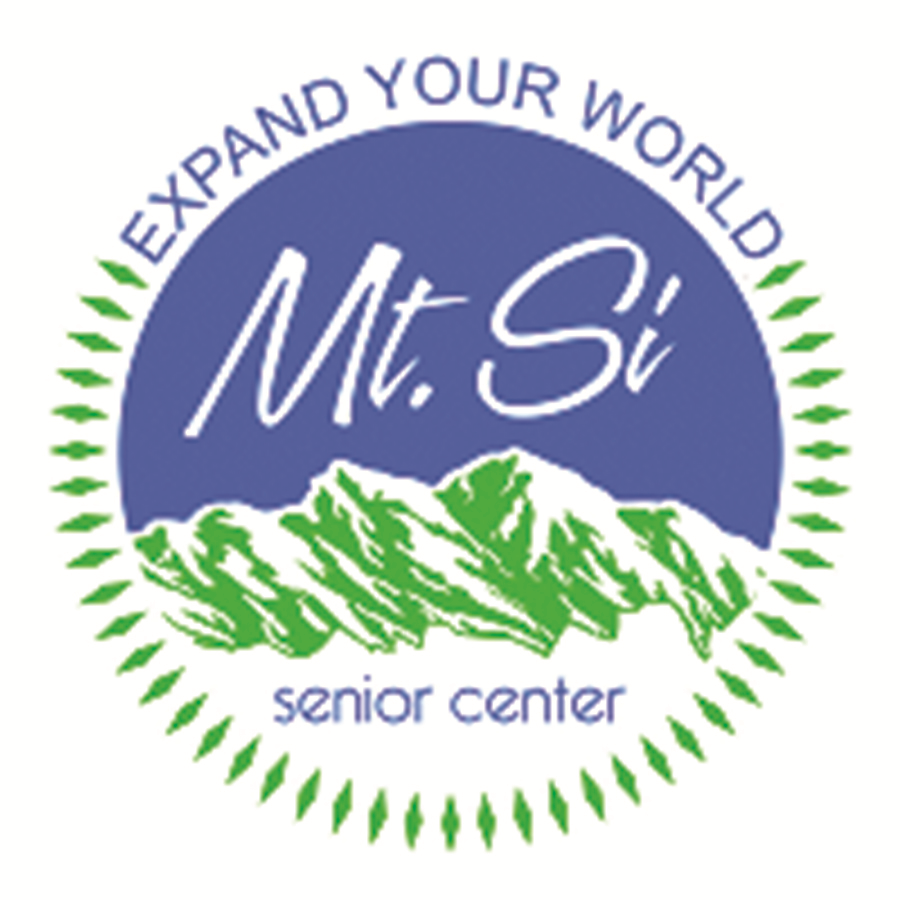 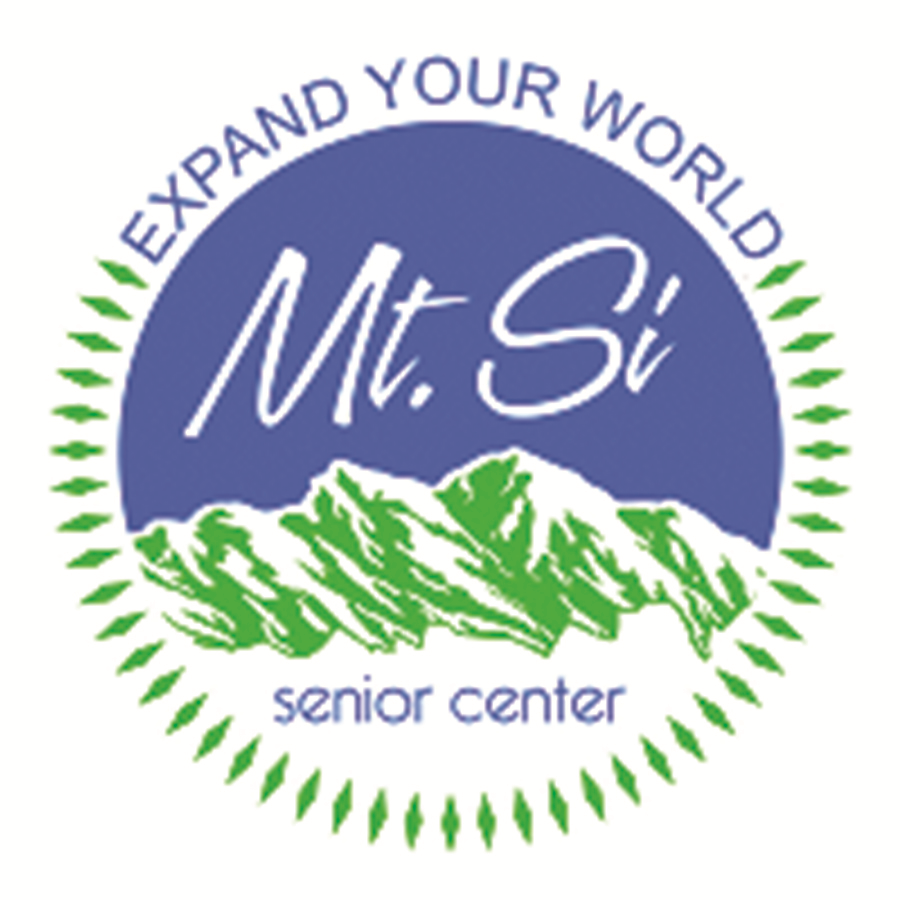 Please activate or renew my MSSC membership Membership (Year runs 2/1/17 – 1/31/18) * One year individual membership	$25 One year couple membership	$40
(Includes Spouse or Domestic Partner)Subtotal: 	$_______* 2017 Membership dues paid prior to 2/1/17 will confer membership for the entire period through 1/30/18.Donation to the Mt. Si Senior Center In addition to my membership, I would like to support the Center’s mission with a donation of: $100        $75        $50        $25Subtotal: 	$_______ I have remembered the Center in my will or trustPayment InformationTotal Amount Enclosed: 	$____________I understand there are no refunds ______ 	(please initial)To Be Paid By: 	 Cash    Check    Credit Card If making credit card payment, please be prepared to provide:Cardholder NameCard #Expiration DateV-Code (3 digit code on back of card)	
(4 digits on front of card if using AMEX)Signature: 	______________________________Office use only (please print clearly):Received On:  ________ Received By: ___________Amount Paid: ________ Check #: _______________
If this is a membership renewal, check here: All new and renewing members must complete a membership application and client information form.Member Information (Please Print)Name: 		__________________________________
Check one: Mr.  Mrs.  Ms.  Dr.  Rev.Street Address: 	____________________________Unit or Apt: 	_______________________________Mailing Address: 	___________________________
(If different)City/State/Zip: 	_____________________________Home Phone: 	_____________________________Cell Phone: 	_______________________________Email: 	___________________________________Birth Date: 	________________________________Gender:   Male   FemaleFor Couple MembershipsSpouse/Partner: ______________________________ 
Check one: Mr.  Mrs.  Ms.  Dr.  Rev.Cell Phone: 	_______________________________Email: 	___________________________________Birth Date: 	________________________________Gender:   Male   FemaleEmergency Contact InformationName: 	___________________________________Relationship: 	______________________________Cell Phone: 	_______________________________Email: 	____________________________________